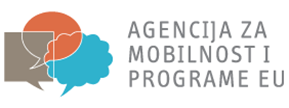 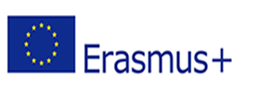 Nositelj projekta: Elektrotehnička škola      Referentni broj projekta: 2017-1-HR01-KA102-035142Naziv projekta: Zajedno do boljih kompetencijaMOTIVACIJSKO PISMOIme i prezime:Motivacijsko pismo opisni je dio Vaše prijave za odabir sudionika mobilnosti u kojem se trebate ukratko predstaviti, te opisati: vaše interese,  u uvodu napisati koji projekt  prijavljujete i kako ste čuli za taj projektrazloge prijave na odabir sudionika mobilnosti, vašu motiviranost za odlazak na stručno usavršavanje u inozemstvovaša očekivanja od određene mobilnosti i cjelokupnog projekta (znanja i vještine koje ćete steći)načine na koje se planirate pripremiti za određenu mobilnost istaknite svoje vještine koje odgovaraju baš tom projektu (osobnost, motivacija, komunikacijske vještine )potencijalnu vrijednost i rezultate koje ćete ostvariti nakon realizacije mobilnostinačine provedbe diseminacije i evaluacije projekta nakon završene mobilnosti, objasnite zašto bi vam trebali pružiti priliku.u zaključku se zahvalite na ukazanoj prilici, ime i prezime te vaš potpis